Employment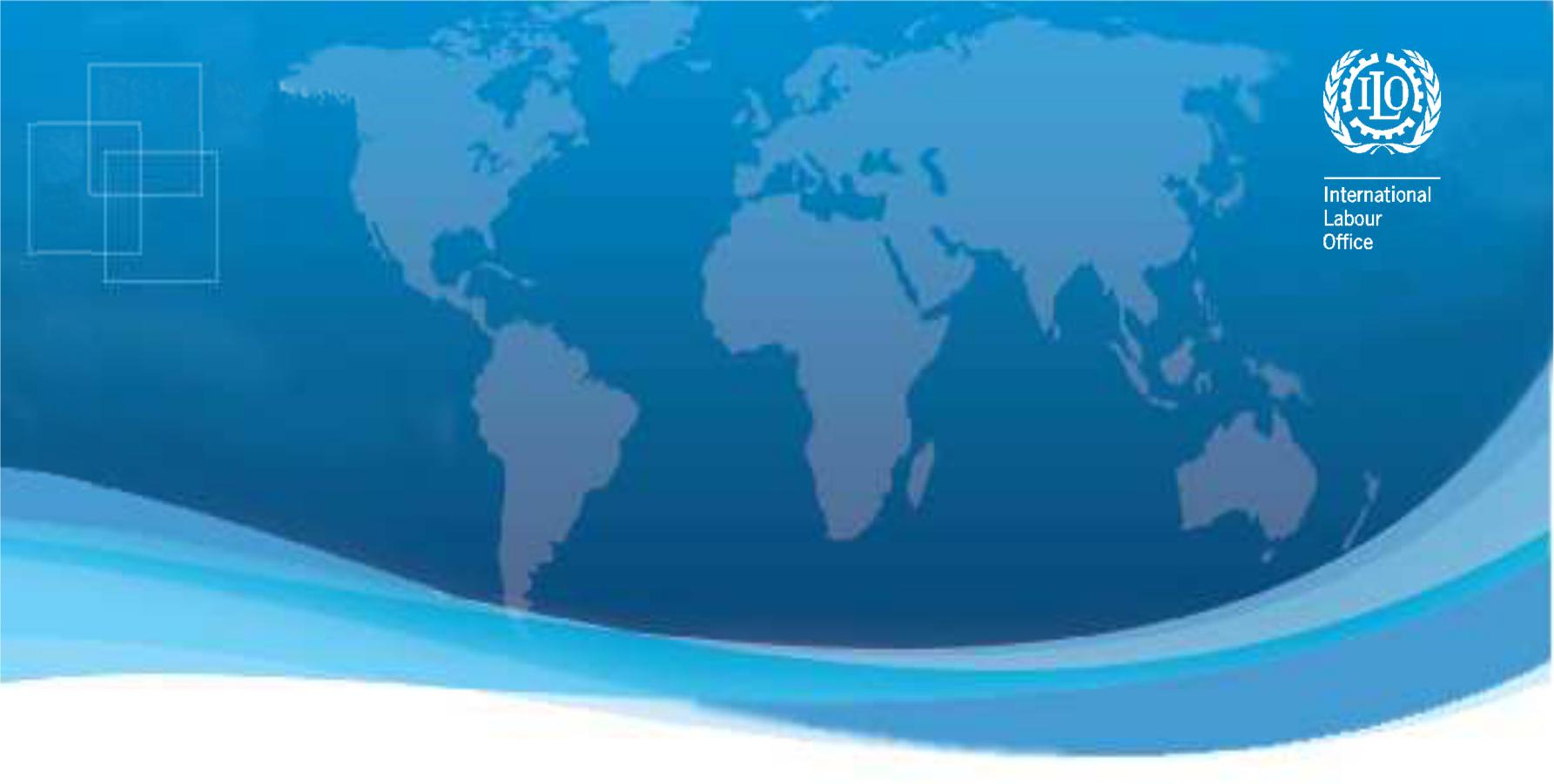 How much do central banks care about growth and employment?A content analysis of 51 low and middle income countries1This policy brief presents the main findings of a content analysis of the objectives and mission statements in the Establishment Laws of selected Central Banks (CBs) in developing countries as well as recent speeches by their senior officials. As shown in Table 1, 51 low and middle income countries across different geographical regions are covered under this analysis. The purpose of this content analysis is to understand the policy priorities of CBs.This work is conducted in two steps. First, the content of the objectives and mission statements of the selected CBs as stated in their respective Establishment Laws isanalysed against predetermined criteria (price stability, exchange rate stability, economic growth and employment creation). Synonyms of these key words are also taken into account (e.g. “low inflation” as a synonym for price stability). This first exercise is carried out in order to gain knowledge about the legal foundations of CBs’ policy actions as Establishment Laws define the scope and purposes of policy measures taken by CBs. While CBs’ websites and policy documents may describe the objectives and mission statements of the CBs, the analysis relies on statements in Establishment Laws of CBs for the sake of accuracy and consistency.2 Furthermore, we identify whether or not the CBs have an inflation target. In this regard, we define “inflation target” in broad terms, that is, besides those CBs with a numerical target for inflation, we also include CBs that set an implicit target (e.g. the inflation rate should be below GDP growth). We would like to note that having an inflation target is not identical to having an inflation targeting regime. The latter relies on a‘single objective-single instrument’ framework that assumes a well-developed institutional and financial environment, although this assumption is not necessarily met in many developing countries that have adopted inflation targeting regimes.3Second, three speeches and/or key note statements for each country (sample size of 153 speeches), all dating from the period between 2010 and 2013, are selected for this content analysis. These speeches and key note statements are scrutinised using criteria in five broad areas (macroeconomic stability, economic growth, employment, social development and financial inclusion).4 In selecting the different statements, careful attention was paid to cover different years (2010, 2011, 2012 and 2013) for a given country and to include key statements that outline the current thinking and policy priorities of the CB. To ensure that the selected statements provide a broad overview of the CBs’ monetary policy, priority has been given to key note speeches given by the Governor or Vice-Governor, for instance at an annual meeting, in front of the parliament, at a high-level conference on a relevant topic or the Governors’ foreword in the CBs’ annual reports.Some caveats apply to the findings of this research. Variations in CBs’ institutional function vis-à-vis other government agencies may affect the results of this analysis. For instance, CBs in some countries play developmental roles, whileother countries have separate development banks to carry out this task under the regulatory ambit of the CB (e.g. Pakistan).Box 1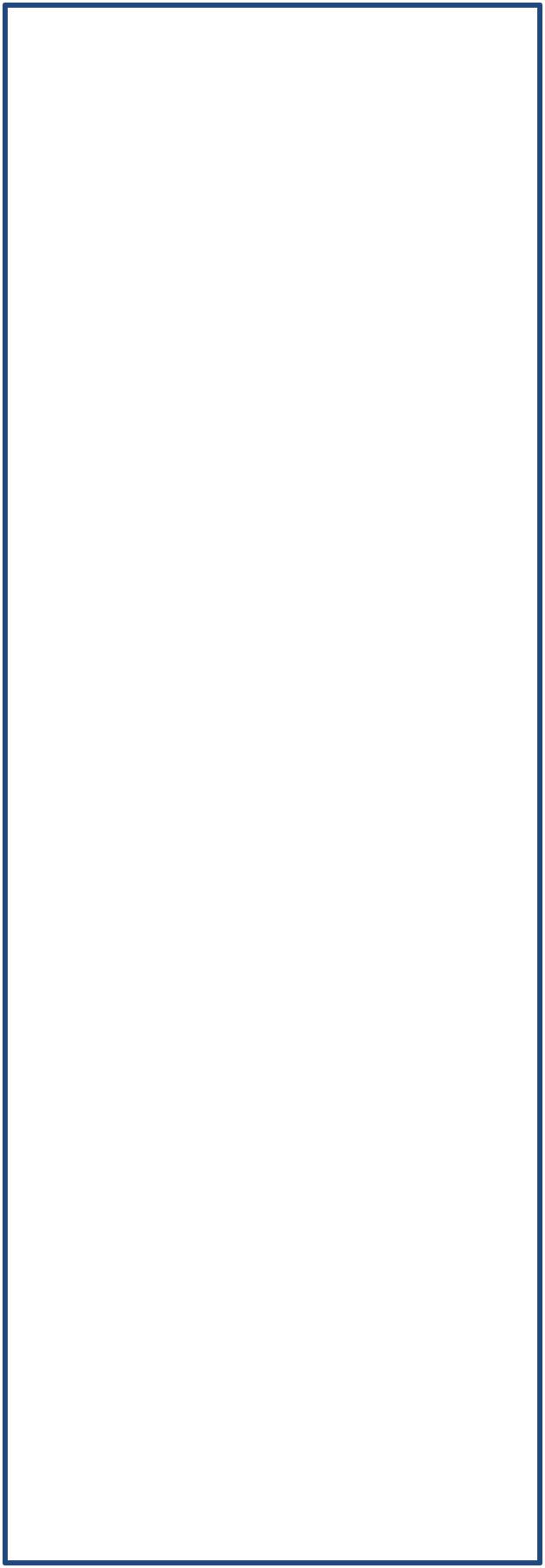 Content AnalysisA content analysis is a quantitative research method which is used in various academic disciplines. It allows one to systematically study the content of any type of communication (e.g. written texts, speeches) based on predetermined criteria. For example, the technique is used to determine the existence of specific keywords, phrases, themes or concepts within a text. Depending on the research question, the results of the analysis can, for instance, be used to draw conclusions about the thematic focus of a text or the importance given to certain subject areas. Of course, any content analysis entails some degree of subjective judgement on the intentof particular statements or expressions. This should be borne in mind when analysing results based on content analysis.Sources:Berelson, B. Content Analysis in Communication Research, 1952.Busha, C. H.; Herter, S. P. Research Methods in Librarianship: Techniques and Interpretation, 1980. Islam, I. et al. Macroeconomic Policy Advice and the Article IV Consultations: A Development Perspective, ILO Research Paper No.2, 2012.Weisbrot, M.; Jorgensen, H. Macroeconomic Policy Advice and the Article IV Consultation: A European Union Case Study. Center for Economic and Policy Research, ILO Research Paper No.7, 2013.Finally, we recognise that if country coverage is increased – and thus the sample size is expanded – the generality and validity of the results might be affected.Table 1: Countries covered by the analysisBy Income LevelNote: Countries without an inflation target are italicised. Country classification by income follows the World Bank’s criterion for classifying economies. See http://data.worldbank.org/about/country-classifications Note*: Ukraine adopted an inflation targeting regime in 2013.Note**: Chile was classified as an upper-middle income country until 2012 and is now ranked in the high income country category.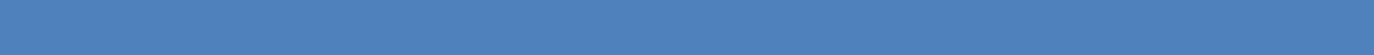 By RegionMain findingsContent analysis of CBs’ objectives and mission statements (Table 2 and Figure 1)All of the CBs in our sample include price stability in their objectives and mission statements as laid down in therespective Establishment Laws. In addition, 30 of the 51 CBs we analysed have an inflation target.40 of the 51 CBs’ objectives and mission statements mention economic growth. In 18 of these CBs priority is given to price stability, while economicTable 2: Content Analysis of Objectives and Mission Statements of CBs in 51 Countries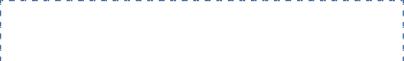 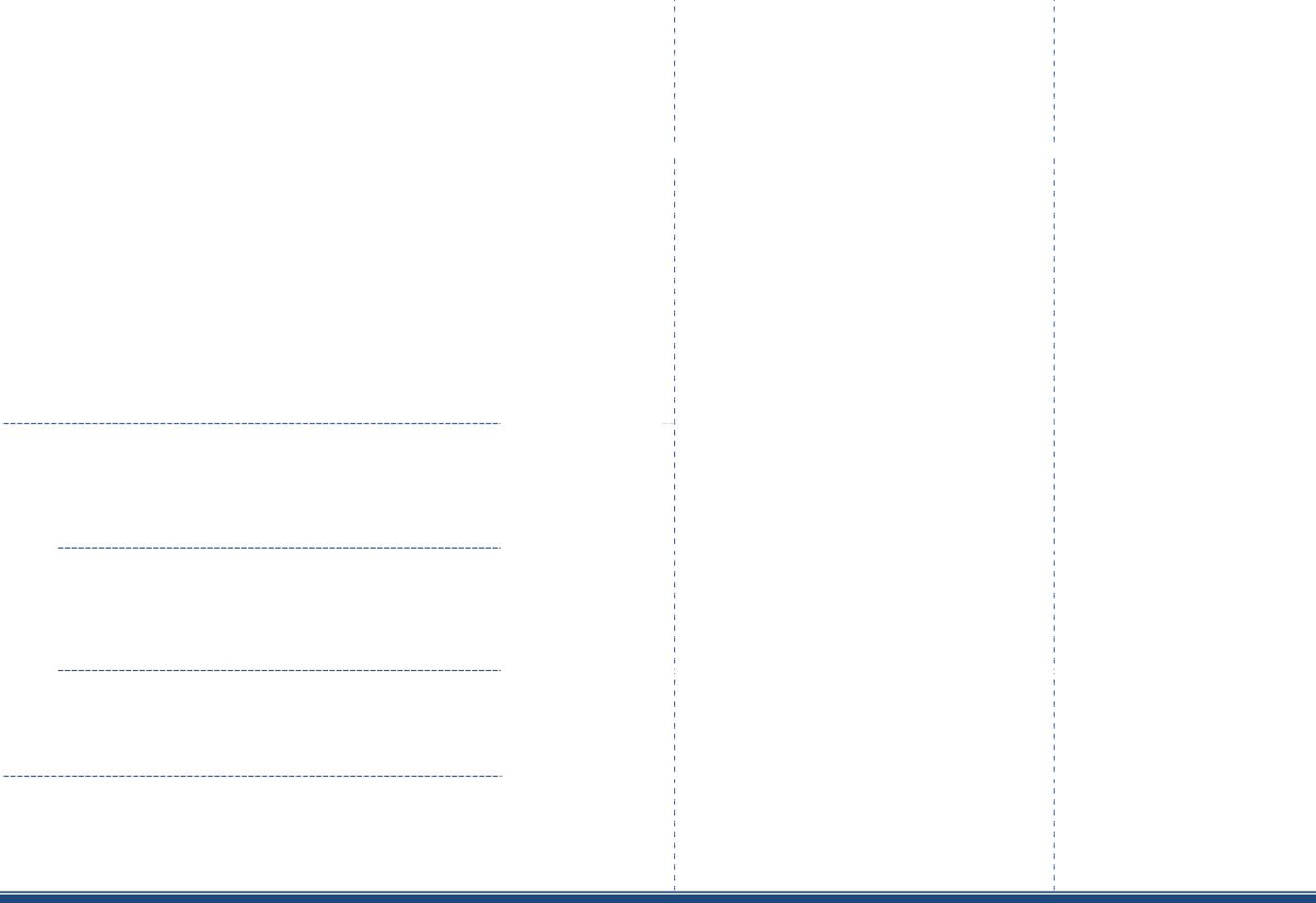 Note: Shows how many of the 51 CBs make reference to price stability, exchange rate stability, economic growth and employment creation in their mission statements as laid down in the respective Establishment Laws. In the case of economic growth, it is also mentioned whether the emphasis on growth is direct, indirect or secondary.Figure 1: Content Analysis of Objectives and Missions Statements of CBs in 51Countries: Graphical Overview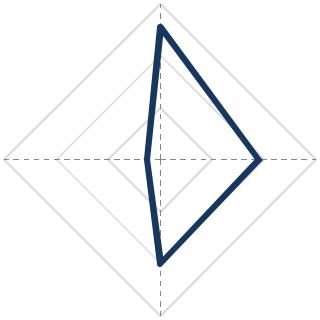 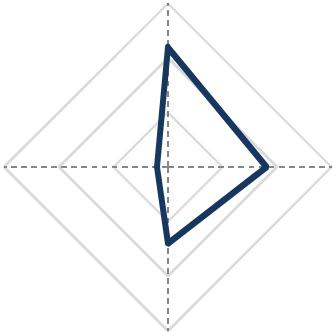 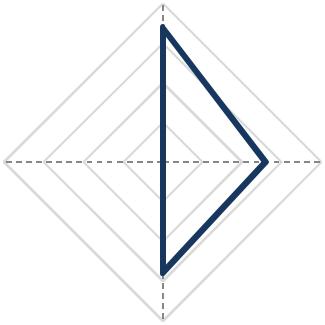 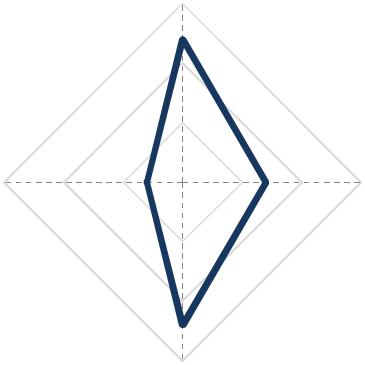 Note: Figure 1 illustrates the 51 CBs’ reference to price stability, exchange rate stability, economic growth and employment creation in their mission statements as laid down in the respective Establishment Laws. See Table 2 for more information.Content analysis of speeches by senior central bankers (Table 3)The vast majority of speeches (120 out of 153 speeches) refer to inflation, reflecting the CBs’ main role as the guardian of price stability. 89 speeches refer to exchange rates.In general, Governors of CBs with an inflation target are more concernedabout stability than their counterparts without such targets.89 speeches mention economic growth rates or targets and 77 refer to investment. Growth related key words are more frequently mentioned by CB Governors in countries with an inflation target than their counterparts in countries without an inflation target. Thissuggests that having an inflation target does not preclude the possibility of having a growth objective. The higher the income of a country, the more frequently employment-related terms appear in the speeches.Employment-related terms are mentioned more frequently by senior official of CBs with an inflation target. This suggests that having an inflation target does not necessarily act as a barrier to expressing aspirations and concerns about employment as a goal. Despite this, one is struck by the low incidence of citations (44 out ofpertaining to employment in speeches and statements delivered by central bankers.Apart from the term “poverty”, selected key words relating to social development (e.g. health and education) are hardly mentioned in the speeches.42 speeches mention financial inclusion and 19 financial literacy or education. Terms related to financial inclusion are most frequently mentioned by lower middle income countries. The modest frequency of citations pertaining to financial inclusion is somewhat surprising given the attention that this topic has attracted as part of the global discourse on development.Table 3: Content Analysis of 153 Speeches Delivered by CB Senior Officials5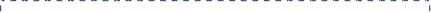 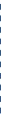 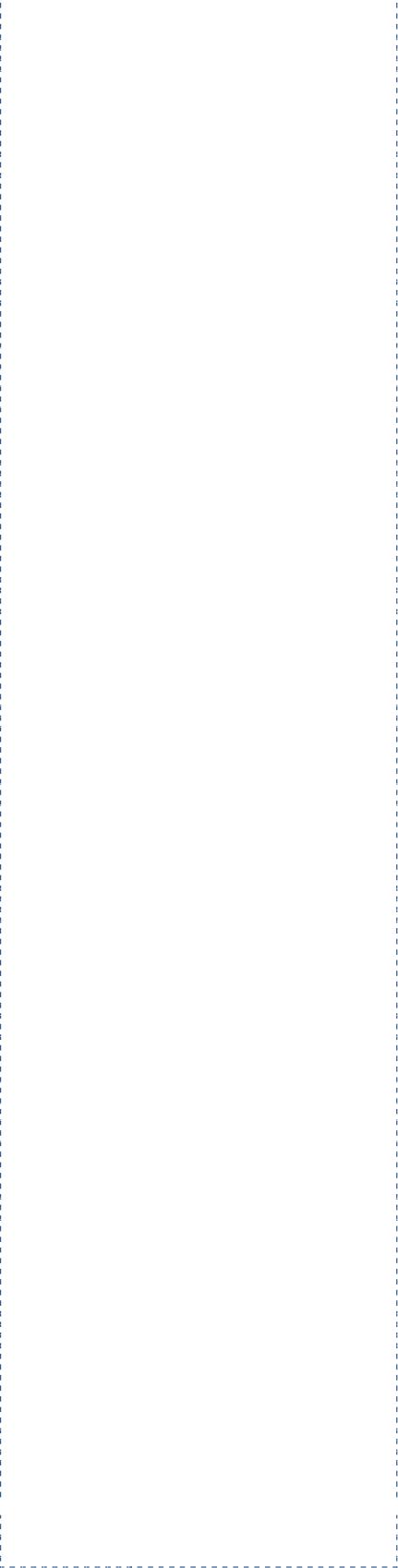 Concluding observationsOverall, a stability-oriented monetary policy agenda is firmly anchored in the 51 CBs’ Establishment Laws we surveyed. Without exception, all the CBs’ objectives and mission statements in the Laws make a commitment to price stability. Further, 38 of the 51 CBs uphold achieving exchange rate stability as their institutional function. Establishment Laws clearly impose an obligation on CBs to develop and implement policy agendas that seek to achieve macroeconomic stability.It is important to note that 40 out of the 51 CBs’ Establishment Laws actually mention economic growth, but the degree of emphasis varies. The majority of the CBs (18) place economic growth as a secondary policy goal with priority given to stability. Yet, eleven of the CBs place equal emphasis on growth and inflation control. The other eleven CBs refer to economic growth as an indirect policy objective.While most CBs are growth-conscious to a varying degree, only five out of 51CBs explicitly mention employment as part of their objectives and mission statements in their Establishment Laws. Although monetary policies can play a significant role in employment creation, CBs’ objectives and mission statements appear to be only a modest driver of a jobs-oriented policy agenda. CBs may, nevertheless,formulate employment-friendly monetary policy without the legal obligation to do so.The speeches of senior central bankers that we analysed generally mirror the core mandate of CBs: price stability. Indeed, 120 out of 153 speeches refer to inflation. Fluctuations in exchange rates are also, though less frequently than price stability, mentioned in senior central bankers’ speeches (89 speeches). Hence, a focus on stability is evident in the speeches of seniorcentralbankers.Theterm“employment” appears more frequently in the speeches than in the CBs’ objectives and mission statements in Establishment Laws. 44 speeches refer to employment and 21 to unemployment. Still, the frequency of references to employment is quite modest.This policy brief was prepared by Kazutoshi Chatani, Oluwaseun Pedro, Laura Schmid and Mareike Theisling, Employment and Labour Market Policies Branch. This work was initiated by Iyanatul Islam, Chief, Employment and Labour Market Policies Branch and conducted under his guidance. The authors are grateful for research assistance provided by Agustin Velasquez. The standard disclaimer applies: the authors of this policy brief are solely responsible for any remaining errors or omissions.For India and Bangladesh, we analysed mission statements on their respective website since the Establishment Laws of their CBs refer to their functions, but not the objectives and missions.See Hammond, G. Handbook – No. 29: State of the art of inflation targeting – 2012. Bank of England, Centre for Central Banking Studies, 2012 for a global review of inflation targets and targeting. See also Anwar, S.; Islam, I. Should Developing Countries Target Low, Single Digit Inflation to Promote Growth and Employment?, ILO, Employment Working Paper No.87, 2011.We did not include financial stability as a criterion, although this is becoming increasingly important in recent years, especially in the wake of the global economic and financial crisis of 2007-2009. This issue will be explored in a future update of this policy brief.Shows how many of the 153 central bankers’ speeches make reference to the terms under the following five categories: macroeconomic stability, economic growth, employment, social development and financial inclusion.Policy BriefIncome LevelLow-IncomeLower-Middle IncomeUpper-Middle IncomeCountryAfghanistan,Bhutan, Bolivia,Albania, Algeria,Bangladesh, Cambodia,Djibouti, Egypt, Ghana,Angola, Azerbaijan,Ethiopia, Kenya,India, Indonesia,Belarus, Botswana,Kyrgyzstan, Malawi,Kosovo, Laos,Bulgaria, Chile**,Mozambique, Nepal,Mongolia, Morocco,China, Fiji, Hungary,Rwanda, Tanzania,Nigeria, Pakistan,Jamaica, Macedonia,UgandaPapua New Guinea,Malaysia, Mexico,Philippines, Ukraine*,Montenegro, Namibia,ZambiaThailand, Turkey,South Africa,Suriname, VenezuelaRegionLatinSub-SaharaThe MiddleEastern EuropeAsia and the PacificAmericanAfricaEast andand Central Asiaand theNorthCaribbeanAfricaCountryBoliviaAngolaAlgeriaAfghanistanBangladeshChileBotswanaEgyptAlbaniaBhutanJamaicaDjiboutiMoroccoAzerbaijanCambodiaMexicoEthiopiaTurkeyBelarusChinaSurinameGhanaBulgariaFijiVenezuelaKenyaHungaryIndiaMalawiKosovoIndonesiaMozambiqueKyrgyzstanLaosNamibiaMacedoniaMalaysiaNigeriaMontenegroMongoliaRwandaUkraineNepalSouth AfricaPakistanTanzaniaPapua New GuineaUgandaPhilippinesZambiaThailandgrowth is only a secondary objective.Eleven  CBs  put  equal  emphasis  on  Only five countries (i.e. Bangladesh,  Only five countries (i.e. Bangladesh,  Only five countries (i.e. Bangladesh,  Only five countries (i.e. Bangladesh,stability and growth. The other elevenJamaica, Kenya, Malawi and Turkey)Jamaica, Kenya, Malawi and Turkey)Jamaica, Kenya, Malawi and Turkey)Jamaica, Kenya, Malawi and Turkey)CBs prioritise growth over stability.mention  employment  in  their  CBs’mention  employment  in  their  CBs’mention  employment  in  their  CBs’mention  employment  in  their  CBs’EstablishmentLaws.Withthe  38 CBs include exchange rate stabilityexception   of   Malawi,   all   theseexception   of   Malawi,   all   theseexception   of   Malawi,   all   theseexception   of   Malawi,   all   theseas  part  of  their  objectives  andcountries have inflation targets. Thiscountries have inflation targets. Thiscountries have inflation targets. Thiscountries have inflation targets. Thismissions. CBs with an inflation targetsuggests that having an inflation targetsuggests that having an inflation targetsuggests that having an inflation targetsuggests that having an inflation targettend  to  have  a  greater  focus  ondoes not preclude the possibility ofdoes not preclude the possibility ofdoes not preclude the possibility ofdoes not preclude the possibility ofstabilising exchange rates than thosehaving  an  employmenthaving  an  employmentobjective.objective.without an inflation target.LowerUpperWithWithoutALLLowerMiddleMiddleInflationInflationCountriesIncomeIncomeIncomeTargetTargetPrice Stability511217223021Exchange Rate Stability38713182414Economic Growth401214142515Direct (equal emphasis on stability11236651123665and growth)Indirect (stability for growth)1143483Secondary (priority to stability)18585126Employment Creation530241All CountriesUpper Middle IncomeUpper Middle Incomeprice stabilityprice stabilityprice stability5122employment538exchange rateemployment218exchange ratecreationstabilitycreationstability1440economiceconomicgrowthgrowthLower Middle IncomeLower Middle IncomeLow Incomeprice stabilityprice stabilityprice stability1217employment013exchange rateemployment37exchange ratecreationstabilitycreationstability14economic12growtheconomicgrowthgrowthgrowthALLLowerLowerUpperWithWithoutCountriesIncomeMiddleMiddleInflationInflationIncomeIncomeTargetTargetMacroeconomic StabilityPrice stability, inflation1202743598238Public debt242616204Private sector debt724143Budget deficit/surplus242148168Current account deficit/surplus36717122610Exchange rate892226416524Fiscal Consolidation15348132Economic GrowthEconomic growth rate/target892139295435National development plan1143492Priority sector(s) for growth192116118Investment771330345225Export521211293517Competitiveness314819274EmploymentEmployment44614242519Unemployment212712174Labour participation rate100110Youth (un)employment301221Women in the labour market000000Wages142111122Skills and training1224684Informal employment402240Vulnerable employment000000Social DevelopmentPoverty2587101411Inequality in income distribution712425Health805317Education1515978Social security621351Financial InclusionFinancial inclusion42122373012Branchless banking187101117Financial literacy/education193106109